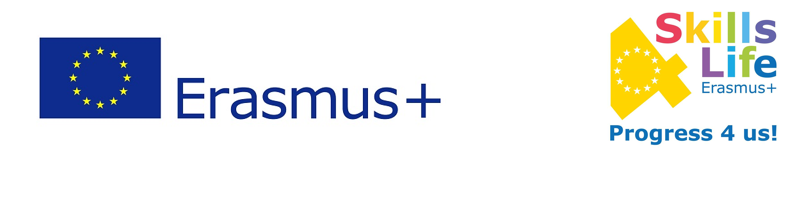 EVALUATION BEFORE THE ACTIVITYEUROPEAN HISTORY OF LEARNINGWork to do: create a digital timeline where there will be references on the history of learning and teaching in your country (different teaching methodologies, learning styles...)1. Rate your knowledge about the history of teaching and learning in your country.1 (insufficient) - 2 (sufficient) - 3 (good) - 4 (very good) - 5 (excellent)2. Can you name any important events in the history of education in your country?Yes / No 2.1 If the answer is Yes, could you please name them.____________________________________________________________________________________________________________________________________________________________________3. Can you name any important people who influenced development of education in your country?Yes / No 3.1 If the answer is Yes, could you please name them.____________________________________________________________________________________________________________________________________________________________________4. How important is it for you to learn about this topic ? (1-not at all, ..., 5-very important)1	2	3	4	55. Knowledge about the history of teaching and learning, different methods and approaches would help me to improve the way I learn.yes		partially		no